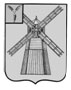 АДМИНИСТРАЦИЯ ПИТЕРСКОГО МУНИЦИПАЛЬНОГО РАЙОНА САРАТОВСКОЙ ОБЛАСТИР А С П О Р Я Ж Е Н И Еот 01 августа 2023 года №101-рс. ПитеркаО специальных местах для размещения печатных агитационных материалов на территории избирательных участков при проведении выборов в органы местного самоуправления депутатов Питерского муниципального района Саратовской области 10 сентября 2023 годаВ соответствии с частью 3 статьи 45 Закона Саратовской области «О выборах в органы местного самоуправления Саратовской области», решением территориальной избирательной комиссии Питерского муниципального района от 4 июля 2023 года №01-09/226-Р «Об утверждении порядка предоставления зарегистрированным кандидатам, избирательным объединениям, зарегистрировавшим список кандидатов, помещений, пригодных для проведения публичных агитационных мероприятий при  проведении выборов депутатов Питерского муниципального образования  Питерского муниципального района Саратовской области первого созыва»:1. Выделить и оборудовать специальные места для размещения предвыборных печатных агитационных материалов согласно приложению.2. Настоящее распоряжение вступает в силу с момента опубликования и подлежит размещению на официальном сайте администрации Питерского муниципального района по адресу: http://питерка.рф/.Глава муниципального района		                                        Д.Н. ЖивайкинПриложение к распоряжению администрации Питерского муниципального района от 07 августа 2023 года №101-рПЕРЕЧЕНЬспециальных мест для размещения печатных агитационных материалов на территории избирательных участков при проведении выборов в органы местного самоуправления Питерского муниципального района Саратовской области 10 сентября 2023 года№ изб. участкаПеречень специальных местАдрес объекта1255-1258Филиал МБУК «ЦКС Питерского района» «Кинотеатр «Луч»;МБУ ДО «ДШИ с.Питерка Питерского района Саратовской области»;МБУК «Питерская межпоселенческая центральная библиотека»;ГУЗ СО «Питерская РБ» (поликлиника);ГБПОУ СО «Питерский агропромышленный лицей»;ГУЗ СО «Питерская РБ»ГАУ СО «КЦСОН Питерского района»413320, с.Питерка, ул.Им Ленина, д.100;413320, с.Питерка, ул.Им Ленина, д.83;413320, с.Питерка, ул.Им Ленина, д.61;413320, с.Питерка, ул.Советская, д.42;413320, с.Питерка, ул.Советская, д.65;413320, с.Питерка, ул.Им 40 лет Победы, д.1а,413320, с.Питерка, ул.Молодежная, д.61268Филиал МБУК «ЦКС Питерского района» СДК Орошаемого МО;Фельдшерско-акушерский пункт с. Запрудное;МДОУ «Детский сад «Полянка» с.Запрудное;413313, с.Запрудное, ул.Кооперативная, д.12;413313, с.Запрудное, ул.Советская, д.4;413313, с.Запрудное, пер.Мирный, д.2;1269Фельдшерско-акушерский пункт с.Агафоновка;Филиал МБУК «ЦКС Питерского района» СДК Агафоновского МО 413311, с.Агафоновка, ул.Колхозная, д.52;413311, с.Агафоновка, ул.Советская, д.671270Филиал МБУК «ЦКС Питерского района» СДК Агафоновского МО Фельдшерско-акушерский пункт ст.ПитеркаФилиал МОУ «СОШ с.Питерка» в поселке Нариманово413310, п.Нариманово, ул.Центральная, д.2413310, ст.Питерка, ул.Радищева, д.86                                                              413310, п. Нариманово ул. Центральная, д.2ВЕРНО: Руководитель аппарата администрации муниципального районаА.А. Строганов